サンライフ防府短期講座藍の生葉染め教室えこの里で育てた藍の葉を収穫し、その生葉でシルクの生地を染めます。夏の青い空のような、何とも言えない味わいのある藍色で、あなたのオリジナルの作品でおしゃれしてみませんか？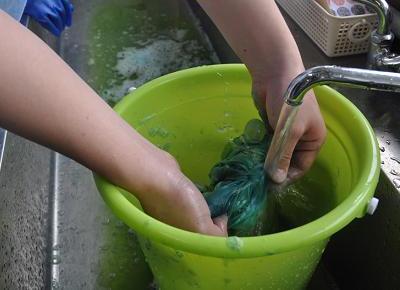 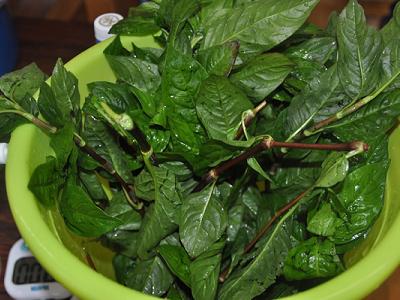 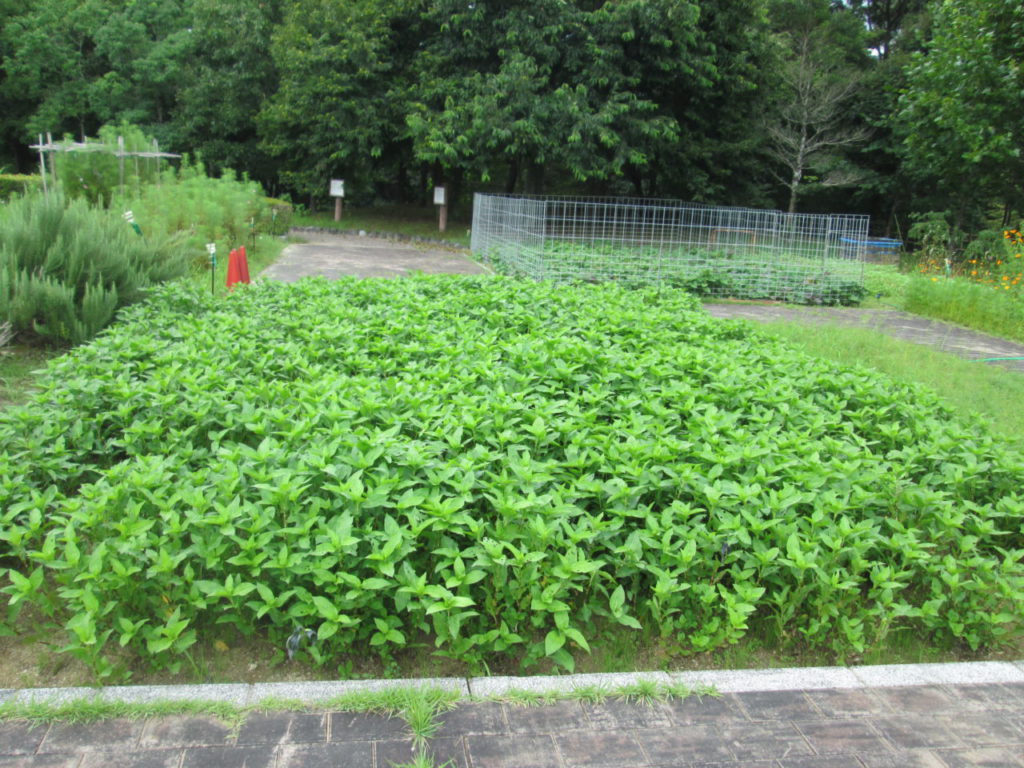 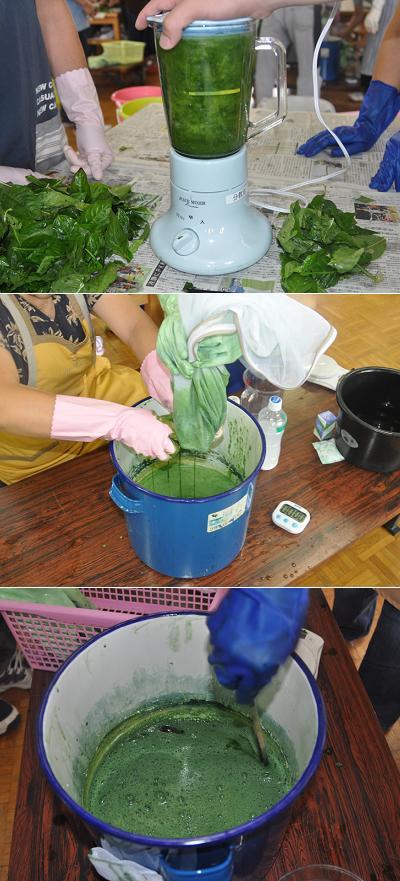 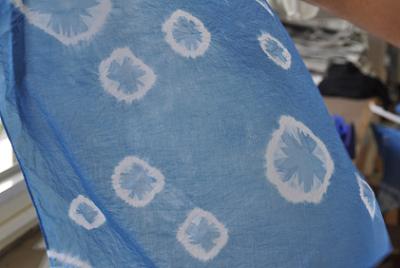 日時　令和2年8月29日（土）10：00～12：00場所　サンライフ防府　　職業講習室講師：熊安悦子　（園芸療法士・楽しむハーブ講師受講料：1000円　　材料費：300円（染料代　対象：どなたでも持参するもの　染めるシルク生地　　定員：8人※シルク生地をお持ちでない方は、有料で用意します。申込み・お問合わせ　8月1日（土）より受講料・材料費を添えてサンライフ防府（☎25-0333）までお申込みください